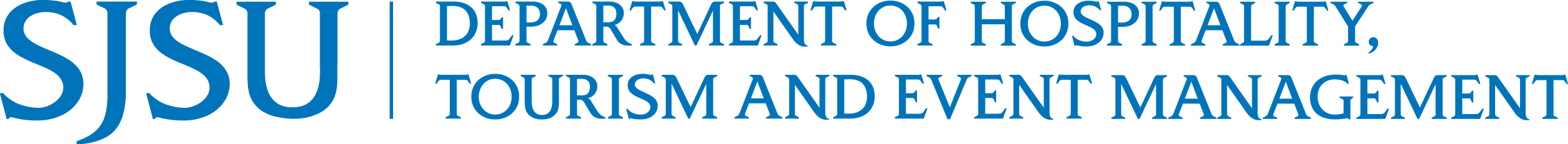 Minor in Hotel and Restaurant ManagementMinor Form for GraduationName 	___________________________	_______________________________	Last name		 First nameStudent ID ___________________________ 	Major __________________________Email 	___________________________	Phone __________________________When applying for graduation, student must:Have this Minor Form signed by a Hospitality Management advisor.Take the original signed Minor Form to the Hospitality Management department office in MH 407. HSPM office will put the original Minor Form in a sealed envelope. The student is responsible to present the original signed and sealed Minor Form to his/her major department for submission with their application for graduation.Non-Hospitality Management majors planning to minor in Hotel and Restaurant Management must complete a minimum of 15 units and fulfill the following requirements:Note: Twelve units of minor coursework must be separate and distinct from the coursework in one's major, although courses in support of the major may be included in the minor.Nine units must be taken at San Jose State University.At least nine units must be upper division.Only one of HSPM 148 Wine Appreciation or HSPM 149 Beer Appreciation (not both) can be counted.HSPM 191A and 191B Internships may not be included._______________________________________________________________________________________HSPM Advisor Signature	DateCourse #Course TitleUnitsTermGradeNoteHSPM 1Introduction to Hospitality & Tourism Management3